Кировское областное государственное образовательное автономное учреждение  дополнительного профессионального образования«Институт развития образования Кировской области»Кировское областное государственное профессиональное образовательное бюджетное учреждение «Вятский колледж профессиональных технологий управления и сервисаПлан проведения учебных занятий для слушателей курсовой подготовки  «Формирование и оценка Hard skills при реализации профессионального модуля по образовательным программам среднего профессионального образования»20 апреля 2022гКировское областное государственное профессиональное образовательное бюджетное учреждение«Вятский колледж профессиональных технологий, управления и сервиса» (КОГПОБУ «ВятКТУиС»)610046, г. Киров, ул.Московская, 78.Тел./факс 71-51-46Приемная директора: 71-51-46 доб.202Директор колледжа Кирилловых Ольга Сергеевнаe-mail: kulinar.tehnikum.kirov@yandex.ru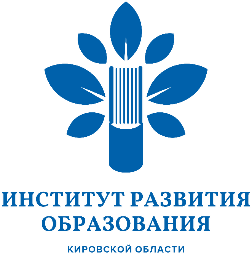 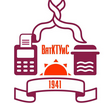 ВремяМероприятие Ответственный8.30 – 9.00  Встреча гостей.Дежурный преподаватель Попова М.В.9.00 – 9.45Лекция. Тема «Организация практической подготовки обучающихся по программам СПО», «Формирование профессионального мастерства у обучающихся в ходе практической подготовки»  кабинет 24зав.РМЦ Сергеева Т.В.9.45 – 10.30Лекция. Тема «Организация практической подготовки обучающихся по программам СПО»  кабинет 24Зам.директора по УПР Бушкова Ю.В. 10.40 – 12.10Практическое занятие.Тема «Организация практической подготовки обучающихся по программам СПО»  кабинет 32Зав.отделением Маранцева Е.А.,Преподаватель Стародубцева Т.В.12.10-13.00ОБЕД Кофе-брейкЗав. учебной лабораториейЗыкова С.С.13.00 – 14.30Практическое занятие.«Формирование профессионального мастерства у обучающихся в ходе практической подготовки» кабинет 39 Преподаватель Шаромова Н.В.14.40 – 16.00 Практическое занятие.«Формирование профессионального мастерства у обучающихся в ходе практической подготовки» кабинет 29Преподаватель Семочкина И.Г.16.00-16.10Рефлексиякабинет 29зав.РМЦ Сергеева Т.В.